14 квітня 2020 р.         предмет:  спеціальна технологія гр. МШ-13 професія « Муляр. Штукатур» Викладач: Козиренко В.Б.Тема уроку: Монтаж кутових і маячних блоків, установка проміжних блоків. Монтаж стрічкових фундаментівЗаконспектувати та вивчити опорний конспект.ОПОРНИЙ КОНСПЕКТМонтаж  подушок  фундаментів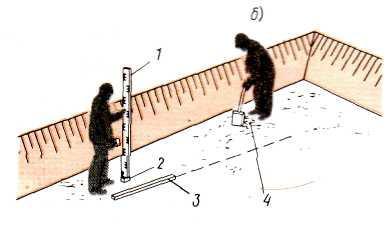 Дно котловану нівелюють і зачищають  під проектну відмітку (мал. 1).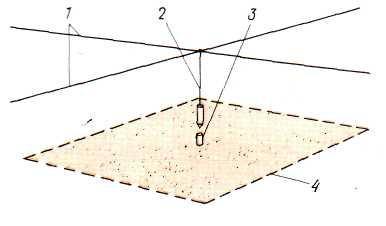 Потім з точки пересічення   проволок|, що фіксують положення повздовжніх   і поперечних осей будівлі, опускають відвіс.Положення   осей на дні котловану  закріплюють металевими шпильками  (мал. 2).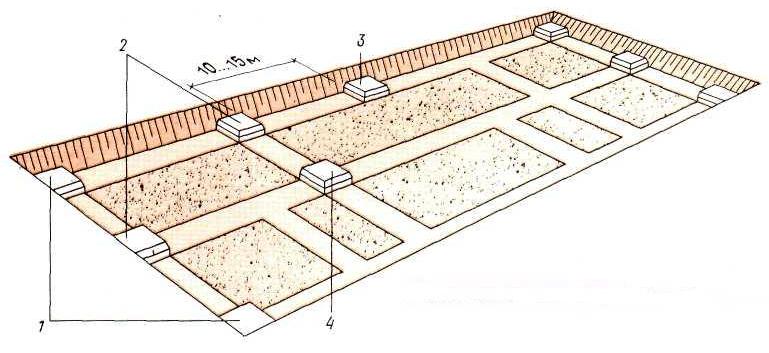 Монтаж фундаментів починають з укладання маякових блоків в кутах  будівлі, в місцях примикання і пересічення  стін, а на протяжних  ділянках через 10...15 м (мал. 3).Роботи виконує ланка мулярів-монтажників  з трьох чоловік: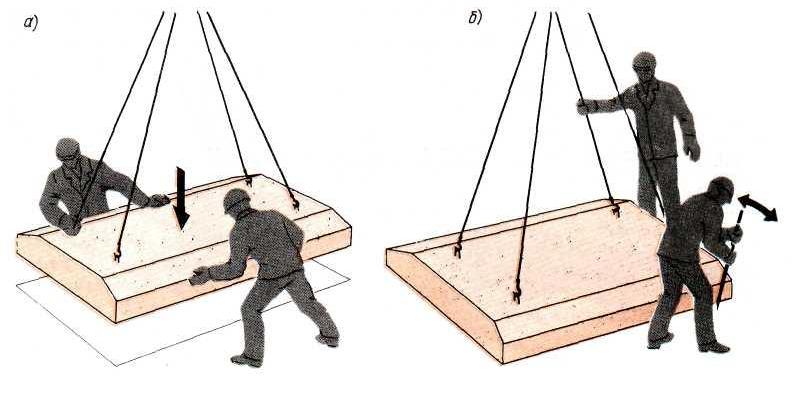 один виконує строповку  чотирьох гілковим  стропом,інші встановлюють блоки в проектне положення (мал. 4).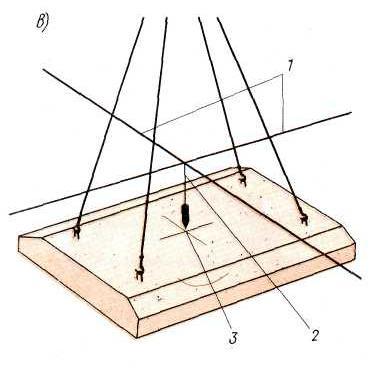 Мал. 4  УСТАНОВКА МАЯКОВИХ БЛОКІВа  — орієнтування і опускання; б — рихтування (зсув) ; в — вивірка встановленого блоку відвісом; 1 — дроти, що фіксують розбивочну  вісь будівлі; 2 — відвіс;3 — настановні рискиПісля   установки маякових   блоків (мал. 5) натягують  дротяне причалювання і укладають проміжні блоки. Не знімаючи стропів, перевіряють горизонтальність блоку за допомогою рейки і рівня. Вивіряння маякових  блоків ведуть по настановних рисках.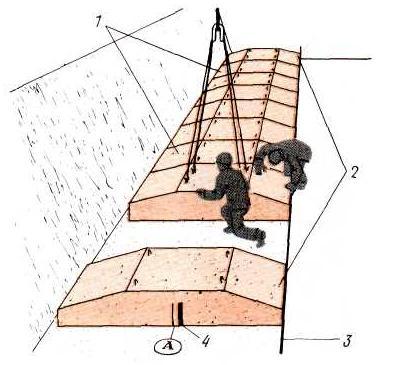 Збіг відвісу з  рискою показує, що блок встановленийь  правильно.  Зсув осі фундаменту не більше 10 мм.  Відхилення відмітки опорної  поверхні змонтованих фундаментних подушок     + - 10 мм.                           Монтаж  стін  підвалівДо початку монтажу нівелюванням визначають відмітку верху  змонтованих   фундаментних плит. Потім переносять положення  розбивочних  осей будівлі і розмічають місця для установки маякових блоків.Монтаж стін  підвалу  починають   з маякових  блоків, що укладаються в кутах  , в місцях примикання і пересічення  стін, на протяжних участках   через 15...20 м (мал. 1).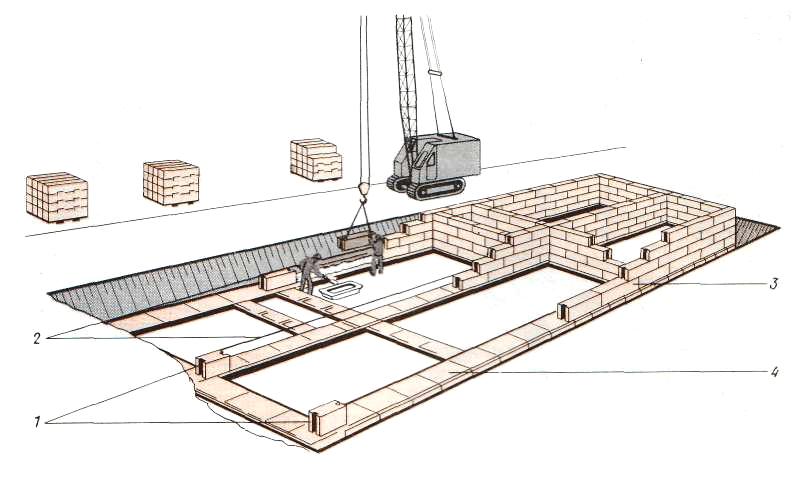 Мал. 1 МОНТАЖ БЛОКІВ СТІН ПІДВАЛУ1 — маякові блоки; 2 - причалювання; 3 — змонтована ділянка стін підвалу; 4 — укладені фундаментні плити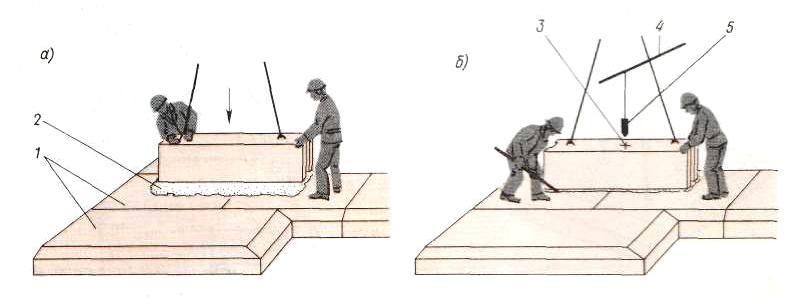 Установка маякових блоків    включає  в себе (мал. 2): -   підготовку постілі розчину товщиною 2...3 см;-   наведення і опускання блоку на шар розчину;                                         -   рихтування блоку до поєднання розмічальних рисок.       Вивіряння в плані  - контролюють відвісом, що проектує вісь будівлі  на настановну риску на верхній   грані блоку, горизонтальність блоку перевіряють рівнем.Проміжні блоки стін підвалу  встановлюють по натягнутому причалюванню, закріпленому  скобою до верхньої   грані маякового  блоку (мал. 3).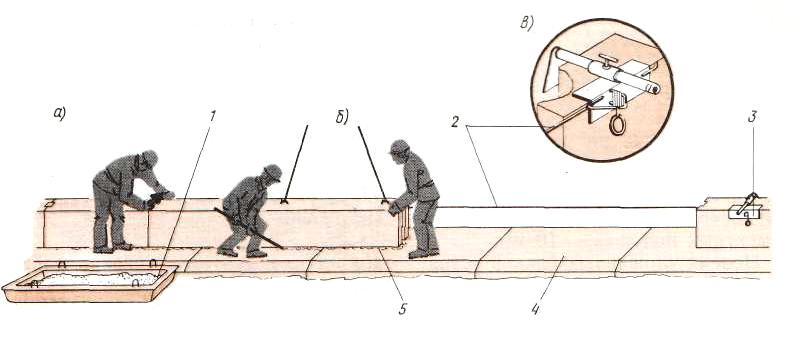 Мал 3 УСТАНОВКА БЛОКІВ СТІН ПІДВАЛУа - закладення вертикальних швів; б - рихтування рядового блоку; в - скоба  для закріплення причалювання;  1 - ящик з розчином;   2 – причалювання; 3 скоба; 4 - фундаментна плита; 5 – постіль  з  розчину    Укладають блоки на шар розчину, дотримуючи перев'язку швів (не менше '/4 довжини). Після вивіряння блоку ретельно  заповнюють розчином вертикальні  шви. Подовжні і поперечні  стіни підвалів з'єднуються між  собою за рахунок перев'язки блоків. Для введення санітарно-технічних пристроїв   між блоками залишають зазори, що закладаються потім цеглою або бетоном.      Відхилення, що допускаються, при монтажу блоків стін підвалу (мал. 4) не повинні перевищувати наступних значень, мм,: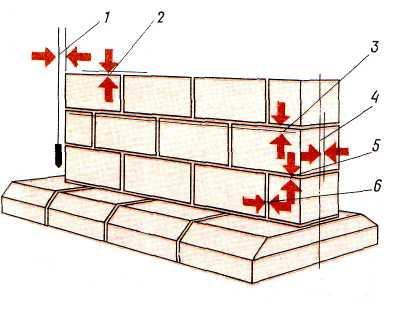   Відхилення кутів  і поверхонь  стін від вертикалі .......   10мм  Відхилення   відмітки   опорної   поверхні ..........10мм  Відхилення рядів блокової кладки від горизонталі на 10 м довжини . .10мм  Гранична товщина горизонтальних і вертикальних швів ....  10...20мм                      Монтаж блоків стін  підвалу веде ланка з трьох чоловік.Оптимальний склад ланки – 3 робітників.Надайте відповіді на контрольні запитання:Назвіть оптимальний склад ланки робітників при зведенні фундаментів:а) 2 робітника;б) 3 робітника;в) 4 робітника.Зсув осі фундаменту допускається:а) до 10мм;б) до 20мм;в) до 30мм.Монтаж стін підвалу починають зі встановлення:а) кутового блоку;б) проміжного блоку;в) маякових блоків у кутах і місцях примикання і перетинання.Розчинова постіль має бути завтовшки:а) 10мм;б) 20-30мм;в)40мм.Монтаж стін підвалу ведуть:а) без перев’язування швів;б) з перев’язуванням швів не менш чверті блоку;в)з перев’язуванням швів на пів блоку.ДОМАШНЕ ЗАВДАННЯ: Вивчити конспект.Підручник:  Нікуліна А.С., Заславська С.І., Матвєєв Г.П. КАМ’ЯНІ РОБОТИ  ( інтегрований курс модульного навчання) ,  частина ІІІ стор. 344 - 352Відповіді надсилати на ел пошту: vkozyrenko17@gmail.com або вайбер 0505118386